به نام ایزد  دانا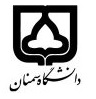 (کاربرگ طرح درس)                   تاریخ بهروز رسانی: 18/12/1398              دانشکده     برق و کامپیوتر                                                               نیمسال دوم      سال تحصیلی99-98بودجهبندی درسمقطع: کارشناسی□  کارشناسی ارشد     دکتریمقطع: کارشناسی□  کارشناسی ارشد     دکتریمقطع: کارشناسی□  کارشناسی ارشد     دکتریتعداد واحد: نظری 3 عملی0تعداد واحد: نظری 3 عملی0فارسی: مایکروویو 2فارسی: مایکروویو 2نام درسپیشنیاز: ریزموج و آنتنپیشنیاز: ریزموج و آنتنپیشنیاز: ریزموج و آنتنپیشنیاز: ریزموج و آنتنپیشنیاز: ریزموج و آنتنلاتین:لاتین:نام درسشماره تلفن اتاق: 02331532690شماره تلفن اتاق: 02331532690شماره تلفن اتاق: 02331532690شماره تلفن اتاق: 02331532690مدرس: فرزاد توکل همدانیمدرس: فرزاد توکل همدانیمدرس: فرزاد توکل همدانیمدرس: فرزاد توکل همدانیمنزلگاه اینترنتی: منزلگاه اینترنتی: منزلگاه اینترنتی: منزلگاه اینترنتی: پست الکترونیکی: پست الکترونیکی: پست الکترونیکی: پست الکترونیکی: برنامه تدریس در هفته و شماره کلاس: 4 ساعت در هفته و 2 کلاسبرنامه تدریس در هفته و شماره کلاس: 4 ساعت در هفته و 2 کلاسبرنامه تدریس در هفته و شماره کلاس: 4 ساعت در هفته و 2 کلاسبرنامه تدریس در هفته و شماره کلاس: 4 ساعت در هفته و 2 کلاسبرنامه تدریس در هفته و شماره کلاس: 4 ساعت در هفته و 2 کلاسبرنامه تدریس در هفته و شماره کلاس: 4 ساعت در هفته و 2 کلاسبرنامه تدریس در هفته و شماره کلاس: 4 ساعت در هفته و 2 کلاسبرنامه تدریس در هفته و شماره کلاس: 4 ساعت در هفته و 2 کلاساهداف درس: خطوط مایکرواستریپ و طراحی مدارات مایکروویو پسیو و اکتیو اهداف درس: خطوط مایکرواستریپ و طراحی مدارات مایکروویو پسیو و اکتیو اهداف درس: خطوط مایکرواستریپ و طراحی مدارات مایکروویو پسیو و اکتیو اهداف درس: خطوط مایکرواستریپ و طراحی مدارات مایکروویو پسیو و اکتیو اهداف درس: خطوط مایکرواستریپ و طراحی مدارات مایکروویو پسیو و اکتیو اهداف درس: خطوط مایکرواستریپ و طراحی مدارات مایکروویو پسیو و اکتیو اهداف درس: خطوط مایکرواستریپ و طراحی مدارات مایکروویو پسیو و اکتیو اهداف درس: خطوط مایکرواستریپ و طراحی مدارات مایکروویو پسیو و اکتیو امکانات آموزشی مورد نیاز: پروژکتور و نرم افزارهای             ،         ،           ،                 ،                    و امکانات آموزشی مورد نیاز: پروژکتور و نرم افزارهای             ،         ،           ،                 ،                    و امکانات آموزشی مورد نیاز: پروژکتور و نرم افزارهای             ،         ،           ،                 ،                    و امکانات آموزشی مورد نیاز: پروژکتور و نرم افزارهای             ،         ،           ،                 ،                    و امکانات آموزشی مورد نیاز: پروژکتور و نرم افزارهای             ،         ،           ،                 ،                    و امکانات آموزشی مورد نیاز: پروژکتور و نرم افزارهای             ،         ،           ،                 ،                    و امکانات آموزشی مورد نیاز: پروژکتور و نرم افزارهای             ،         ،           ،                 ،                    و امکانات آموزشی مورد نیاز: پروژکتور و نرم افزارهای             ،         ،           ،                 ،                    و امتحان پایانترمامتحان میانترمارزشیابی مستمر(کوئیز)ارزشیابی مستمر(کوئیز)فعالیتهای کلاسی و آموزشیفعالیتهای کلاسی و آموزشینحوه ارزشیابینحوه ارزشیابی50 درصد20 درصد10 درصد10 درصد20 درصد20 درصددرصد نمرهدرصد نمره1. T. C. Edwards, Foundations for Microstrip Circuit Design, Wiley, 1981.2. S. Y. Liao, Microwave Devices and Circuits, 3rd ed., Prentice-Hall, 1990.3. G. L. Matthaei, L. Young, E. M. T. Jones, Microwave Filters, Impedance-Matching Networks and Coupling Structures, Artech House, 1964.4. T. T. Ha, Solid-State Microwave Amplifier Design, Wiley, 1981.5. S. A. Maas, Nonlinear Microwave Circuits, Artech House, 1988.6. D. Kajfez, P. Guillon, Dielectric Resonators, Artech House, 1986.1. T. C. Edwards, Foundations for Microstrip Circuit Design, Wiley, 1981.2. S. Y. Liao, Microwave Devices and Circuits, 3rd ed., Prentice-Hall, 1990.3. G. L. Matthaei, L. Young, E. M. T. Jones, Microwave Filters, Impedance-Matching Networks and Coupling Structures, Artech House, 1964.4. T. T. Ha, Solid-State Microwave Amplifier Design, Wiley, 1981.5. S. A. Maas, Nonlinear Microwave Circuits, Artech House, 1988.6. D. Kajfez, P. Guillon, Dielectric Resonators, Artech House, 1986.1. T. C. Edwards, Foundations for Microstrip Circuit Design, Wiley, 1981.2. S. Y. Liao, Microwave Devices and Circuits, 3rd ed., Prentice-Hall, 1990.3. G. L. Matthaei, L. Young, E. M. T. Jones, Microwave Filters, Impedance-Matching Networks and Coupling Structures, Artech House, 1964.4. T. T. Ha, Solid-State Microwave Amplifier Design, Wiley, 1981.5. S. A. Maas, Nonlinear Microwave Circuits, Artech House, 1988.6. D. Kajfez, P. Guillon, Dielectric Resonators, Artech House, 1986.1. T. C. Edwards, Foundations for Microstrip Circuit Design, Wiley, 1981.2. S. Y. Liao, Microwave Devices and Circuits, 3rd ed., Prentice-Hall, 1990.3. G. L. Matthaei, L. Young, E. M. T. Jones, Microwave Filters, Impedance-Matching Networks and Coupling Structures, Artech House, 1964.4. T. T. Ha, Solid-State Microwave Amplifier Design, Wiley, 1981.5. S. A. Maas, Nonlinear Microwave Circuits, Artech House, 1988.6. D. Kajfez, P. Guillon, Dielectric Resonators, Artech House, 1986.1. T. C. Edwards, Foundations for Microstrip Circuit Design, Wiley, 1981.2. S. Y. Liao, Microwave Devices and Circuits, 3rd ed., Prentice-Hall, 1990.3. G. L. Matthaei, L. Young, E. M. T. Jones, Microwave Filters, Impedance-Matching Networks and Coupling Structures, Artech House, 1964.4. T. T. Ha, Solid-State Microwave Amplifier Design, Wiley, 1981.5. S. A. Maas, Nonlinear Microwave Circuits, Artech House, 1988.6. D. Kajfez, P. Guillon, Dielectric Resonators, Artech House, 1986.1. T. C. Edwards, Foundations for Microstrip Circuit Design, Wiley, 1981.2. S. Y. Liao, Microwave Devices and Circuits, 3rd ed., Prentice-Hall, 1990.3. G. L. Matthaei, L. Young, E. M. T. Jones, Microwave Filters, Impedance-Matching Networks and Coupling Structures, Artech House, 1964.4. T. T. Ha, Solid-State Microwave Amplifier Design, Wiley, 1981.5. S. A. Maas, Nonlinear Microwave Circuits, Artech House, 1988.6. D. Kajfez, P. Guillon, Dielectric Resonators, Artech House, 1986.منابع و مآخذ درسمنابع و مآخذ درستوضیحاتمبحثشماره هفته آموزشی)  Substrate خطوط مایکرواستریپ و مواد مورد استفاده در آن (1متدهای آنالیز خطوط مایکرواستریپ2Modified Conformal Transformation Method3 (Power Handling)تضعیف،  ،(Dispersion)پارامترهای خطوط فوق: امپدانس مشخصه، 4): مشخصات و انواع  Slot Lines خطوط استریپ، هم صفحه و شکافی (5): متدهای تحریک مودهای زوج و فرد  Coupled خطوط موازی تزویج شده (6) و فیلترهای مایکروویو Directional Coupler ضریب کوپلاژ، کوپلرهای جهت دار (7طراحی مدارهای مایکروویو با استفاده از کامپیوتر (مدارهای پسیو و اکتیو)8Microstrip on A Dielectrically Anisotropic Substrate9Effects of Finite Strip Thickness and Metallic Enclosure10Microstrip Power Losses and Parasitic Coupling11Discontinuities in Microstrip12Power Capabilities, Transitions and Measurement Techniques13Microwave Waveguides and Components, Microstrip Circuits14DR, EBG, SIW, FSS and MEMS15در تحلیل مسائل مایکروویو 2  HFSSبررسی نرم افزار  16